CHILD INTAKE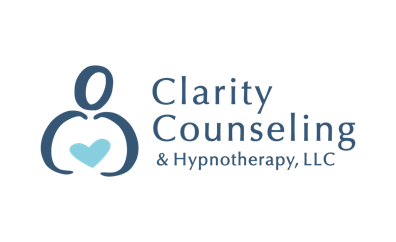 (To be completed by parent or legal guardian)Today’s Date___________________Child’s Full Name: ______________________________________   Age:______	DOB:___________Gender:  M___ F____Address: _____________________________________________	    City: _____________________    Zip Code: _________Mother’s Name: __________________________________	Father’s Name: _________________________________Mother’s Phone: __________________________________   	Father’s Phone: ________________________________Child’s Legal Guardian (if applicable) _______________________________  Guardian’s Phone: _____________________Child currently lives with: [   ] biological family   [   ] relatives   [   ] foster care   [   ] other ___________________________List significant others NOT living with your childPast counseling your child has received:     Has your child received a previous psychological diagnosis? No___    If Yes, please describe:________________________ __________________________________________________________________________________________________Child’s Medical History:		Doctor: ___________________________________________	Clinic/Facility: __________________________________Phone: ____________________________ 	Date of Last Visit: _____________________________Does your child have any health concerns? Has your child experienced any of the following medical problems? (Please check any that apply)___ a serious accident		___ convulsions/seizures	___ meningitis			___asthma___ a head injury		___ hospitalization		___ loss of consciousness	___allergies___ eye/ear problems		___ high fever			___ surgery			___ hearing problemsPlease list any regular medications the child takes (including quantity and frequency of dosage)Educational History:	Child’s School:__________________________________________	Grade: ____________Teacher’s Name: _________________________________________Teacher’s current evaluation of child:List special educational services (if applicable):Has the child ever repeated a grade? No ____   	Yes____   If Yes, which grade? _____List child’s problems at school (place check all that apply):___ fighting		___ detention			___ incomplete homework	___ bullied___ lack of friends	___ suspension			___ disruptive behavior		___ poor attendance___ poor grades	___ learning disabilities		___ drug/alcohol use		___ otherBehavior Factors:Excess: What misbehaviors does your child currently display too often or at inappropriate times? Deficits: What does your child fail to do as often as you would like, as much as you would like or when you would like?Assets: What does your child the child do that you or others like?List any other concerns within your family that may affect your childOther Significant Factors: Family use (current and/or past) of any drugs, tobacco or alcohol (please describe including quantity and frequency of substance):Has your child ever experienced abuse? (physical emotional, sexual or verbal) No ____  Yes _____ If yes, please explain:Has your child ever made statements of wanting to seriously hurt him/herself or another OR has your child ever purposely hurt him/herself or another?  No ___ Yes ___ If yes, please explain fully:Has your child ever experienced serious emotional loss? (deaths, separations, etc.) No___ Yes ___If yes, please explain:What things currently stress your child and/or child’s family? Treatment Goals: What concerns with your child do you want addressed first in therapy?_____________________________________________________	______________________Signature of Parent of Legal Guardian					DateName (Living with)AgeRelationship to ChildNameAgeRelationship to ChildWhenWherePurposeOutcome